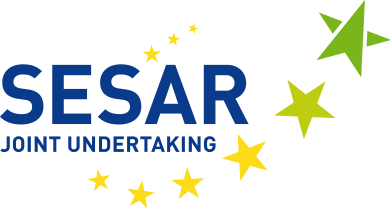 Costituzione di un elenco di riserva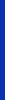 Giurista (rif. CN267)Durata 2 anni – agente contrattuale – GF IVL’impresa comune SESAR ha istituito una procedura di assunzione al fine di creare un elenco di riserva per la posizione di giurista. La sede di lavoro è Bruxelles, Belgio, ove è ubicata l’impresa comune SESAR.Ulteriori informazioni in merito alle attività dell’impresa comune SESAR sono disponibili al seguente indirizzo: http://www.sesarju.eu.RESPONSABILITÀ PRINCIPALIIl giurista verrà assegnato al dipartimento Affari giuridici e appalti dell’impresa comune SESAR. Il giurista, sotto la diretta responsabilità del capo del dipartimento, riceverà incarichi lavorativi che, includeranno, fra gli altri, i seguenti compiti:stesura di pareri, relazioni e documenti di lavoro su qualsiasi problema di natura legale possa sorgere nell’ambito delle attività quotidiane dell’impresa comune SESAR e nell’attuazione delle norme e politiche applicabili; analisi di documentazione giuridica ed esecuzione di studi/analisi sul pertinente contesto legale e normativo all’interno del quale opera l’impresa comune SESAR; assistenza nella preparazione degli strumenti giuridici dell’impresa comune SESAR; consulenza giuridica in merito alla formulazione e all’interpretazione della regolamentazione dell’impresa comune SESAR (in particolare della regolamentazione finanziaria); preparazione, gestione e consulenza relative alle procedure di attribuzione di sovvenzioni e di aggiudicazione di appalti e alle relative procedure e disposizioni contrattuali.CRITERI DI AMMISSIBILITÀI candidati devono essere inseriti in un elenco di riserva valido dell’EPSO (Ufficio europeo di selezione del personale) per agenti contrattuali, nel gruppo di funzioni IV relativo ad un profilo appropriato.3.1	Qualifiche minime richiesteAvere un livello di studi corrispondente a una formazione universitaria completa in ambito giuridico attestata da un diploma, quando la durata normale di tali studi è di quattro anni o più,oppureavere un livello di studi corrispondente a una formazione universitaria completa in ambito giuridico attestata da un diploma, quando la durata normale di tali studi è di tre anni, e un’esperienza professionale adeguata di almeno un anno dopo il conseguimento del diploma.3.2	Esperienza professionale minima richiestaAlmeno 3 anni di esperienza professionale comprovata acquisita dopo aver ottenuto le qualifiche minime richieste. 3.3	Conoscenze linguistiche richiesteCostituisce un requisito fondamentale una conoscenza approfondita della lingua inglese e una conoscenza soddisfacente di un’altra lingua dell’Unione europea nella misura necessaria alle funzioni da svolgere.3.3	Per essere ammissibile, il candidato deve inoltre:essere cittadino di uno Stato membro dell’Unione europea;essere in regola con le leggi applicabili in materia di obblighi militari;godere dei pieni diritti civili;offrire le garanzie di moralità richieste per le funzioni da svolgere;essere fisicamente idoneo all’esercizio delle funzioni collegate alla posizione. INFORMAZIONI COMPLEMENTARII candidati devono inviare per posta elettronica alla casella funzionale recruitmentcn267@sesarju.eu un UNICO file Adobe Acrobat PDF di formato A4 (dimensione massima: 5MB) che contenga TUTTI i seguenti documenti scannerizzati:un curriculum vitae (CV) in formato Europass (disponibile al seguente indirizzo: http://europass.cedefop.europa.eu);una lettera di motivazione di non più di una pagina, che spieghi perché il candidato è interessato a questa posizione e il valore aggiunto che apporterebbe all’impresa comune SESAR, se fosse selezionato;una dichiarazione d’onore debitamente compilata e firmata relativa ai criteri di ammissibilità e selezione (scaricabile dal nostro sito Internet).Il file unico della candidatura in Adobe Acrobat PDF di formato A4 deve essere denominato come segue: [COGNOME_Nome_CN267.pdf].Nell’oggetto del messaggio di posta elettronica deve essere indicato il titolo e il riferimento esatto dell’avviso di posto vacante. L’impresa comune SESAR considererà nulle le candidature pervenute nelle quali il formato e/o il contenuto del CV Europass e la dichiarazione di onore sono state modificate. Il termine ultimo per la presentazione delle candidature è il 31 marzo 2017 alle ore 23:00 (ora di Bruxelles).Per gli altri requisiti, tutti i dettagli del ruolo, così come quelli relativi alla procedura di selezione, al colloquio e alle modalità di prova, nonché le informazioni sulle condizioni di lavoro sono contenuti nell’esaustivo avviso di posto vacante che può essere scaricato dalla pagina web dell’impresa comune SESAR dedicata alle opportunità di carriera: http://www.sesarju.eu/sesar-vacancies. Il colloquio si terrà a Bruxelles, Belgio, dove è ubicata l’impresa comune SESAR e la sede di lavoro. La data della sessione delle prove e/o del colloquio è stata fissata provvisoriamente per la seconda parte di aprile 2017 (fino a nuovo ordine e a seconda del numero dei candidati). I candidati saranno informati in merito alla data con un preavviso di almeno 15 giorni.A seguito dei colloqui, il comitato di selezione raccomanderà i candidati ritenuti idonei per la posizione in questione. L’elenco dei candidati dichiarati idonei istituito dal comitato di selezione può essere utilizzato per l’assunzione in una posizione simile in base alle esigenze dell’impresa comune SESAR e sarà valido fino al 31 dicembre 2017 (il periodo di validità può essere esteso). Ogni candidato verrà informato mediante lettera in merito all’inclusione o meno nell’elenco di riserva. I candidati sono invitati a osservare che l’inclusione in un elenco di riserva non garantisce l’assunzione.